       Kallelse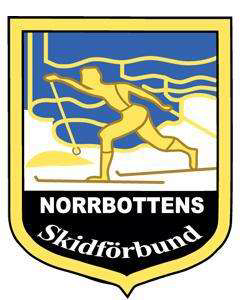 Norrbottens Skidförbunds medlemsföreningar kallas till Årsmöte  lördag 7 oktober 2023, LuleåPlats: Sunderby folkhögskola, Kråkbergsv. 7, Södra SunderbynProgram7 okt09.00 Kaffe och mingel09.45 Pernilla Bonde, ny Generalsekreterare Svenska skidförbundet10.30 Årsmötesförhandlingar12.00 Lunch13.00 Kommittémöte AlpintAnmälan er senast 2 oktober till:  norrbotten@skidor.com I år så erbjuder vi även möjlighet för er som inte kan närvara på plats att deltaga digitalt så ange mailadress som vi ska skicka möteslänken till.Kom ihåg att även skicka in påskriven fullmakt för årsmötet!Vi hoppas att fler än person som representerar er förening deltager vid årsmötet.Till kallelsen bifogas fullmakt och dagordning för årsmötet och de kompletta årsmöteshandlingar kommer att finnas på vår hemsida tre veckor innan mötet på www.skidor.com/distrikt/norrbottenValberedningen skickar er information om de val som ska göras för styrelse, revisorer och valberedning.Hjärtligt välkomna!Styrelsen